Тема 1. Сутність і предмет аудиту.1.  Коли бувприйнятий  ЗаконУкраїни “Про аудит фінансової звітності та аудиторськудіяльність”?а) 1991р.б) 1993р.в) 2017р.г) 2006р.2. Згідно Закону України “Про аудит фінансової звітності та аудиторську діяльність” аудит є:а) контрольно – ревізійною діяльністю;б) підприємницькою діяльністю;в) контролем держави за сплатою податків та платежів до бюджету;г) управлінською діяльністю.3. Термін „аудитор” походить від латинського дієслова „аудиторе”, який означає:а) перевіряти;б) перераховувати;в) слухати;г) засвідчувати.4. Що не входить до завдань аудиту:а) перевірка достовірності фінансової звітності та стану бухгалтерського обліку;б) складання аудиторського висновку;в) притягнення до відповідальності посадових осіб;г) вивчення системи внутрішнього контролю.5. Оплату послуг аудитора здійснює:а) клієнт;б) ОСНАД;в) ДПС;г) НБУ;6. Аудитори та аудиторські фірми можуть здійснювати наступні види робіт:а) займатись торговельною діяльністю;б) займатись посередницькою діяльністю;в) надавати аудиторські послуги; г) надавати юридичні послуги.7. Що є основним об’єктом аудиту?а) статистична звітність;б) фінансова звітність господарюючого суб’єкта;в) податкова звітність господарюючого суб’єкта;г) внутрішня звітність господарюючого суб’єкта.8. Предмет аудиторського контролю конкретизується його:а) параметрами;б) об’єктами;в) параметрами і об’єктами ;г) визначається аудитором.9.Об’єкт аудиту – це:а) інформація про окремі або взаємопов’язані факти (явища, процеси) господарської діяльності суб’єкта господарського контролю, що відображена в системі бухгалтерського обліку та інших джерелах інформаційної системи;б)  інформація про окремі або взаємопов’язані факти (явища, процеси) господарської діяльності суб’єкта господарського контролю, що відображена  тільки в системі бухгалтерського обліку;в)  інформація про окремі  факти  господарської діяльності суб’єкта господарського контролю, що відображена в системі бухгалтерського обліку;г) визначається аудитором;10. За фінансово-аналітичними ознаками об’єкти аудиту поділяються на:а) необоротні активи;б) оборотні активи;в) власний капітал;г) засоби праці.Який варіант відповіді є неправильним?11.За джерелами утворення засобів  об’єкти аудиту поділяються на:а) засоби придбані за рахунок власних джерел;б) засоби придбані за рахунок залучених джерел;в) предмети праці;г) засоби придбані за рахунок позик.Який варіант відповіді є неправильним?12. Прибуток від аудиторської діяльності оподатковується за ставкою:а) 18 %;б) 20 %;в) 25 %;г) немає правильної відповіді.13. Керівником аудиторської фірми може бути:а) будь-яка особа;б) виключно сертифікований аудитор;в) працівник будь якого контролюючого органу;г) свій варіант відповіді.14. Яка країна є батьківщиною аудиту?а) США;б) Великобританія;в) Німеччина;г) Франція.15. Загальний розмір частки засновників (учасників), які не є аудиторами, у статутному капіталі не може перевищувати:а) 30 %;б) 20 %;в) 15%;г) 25 %.16. Затрати на проведення аудиту відносять на:а) валові витрати;б) валовий прибуток підприємства;в) чистий прибуток підприємства;г)загальновиробничі витрати.17. Згідно Закону України «Про аудит фінансової звітності та аудиторську діяльність»  «аудиторська діяльність» - це:а) підприємницька діяльність , яка включає в себе організаційне і методичне забезпечення аудиту;б) підприємницька діяльність , яка включає в себе організаційне і методичне забезпечення аудиту, практичне виконання аудиторських перевірок та надання інших аудиторських послуг;в) підприємницька діяльність , яка включає в себе методичне забезпечення аудиту, практичне виконання аудиторських перевірок та надання інших аудиторських послуг;г) підприємницька діяльність , яка включає в себе практичне виконання аудиторських перевірок та надання інших аудиторських послуг.18. Аудиторські послуги – це:а) це послуги пов’язані із професійною діяльністю,експертизи і оцінки стану фінансово-господарської діяльності юридичних та фізичних осіб;б) це послуги пов’язані із веденням та відновленням бухгалтерського обліку, у формі консультацій з питань бухгалтерського обліку та фінансової звітності;в) це послуги пов’язані із професійною діяльністю, зокрема по веденню та відновленню бухгалтерського обліку, у формі консультацій з питань бухгалтерського обліку та фінансової звітності, експертизи і оцінки стану фінансово-господарської діяльності та інших видів економіко-правового забезпечення підприємницької діяльності юридичних та фізичних осіб;г) власний варіант відповіді.19. Які існують основні функції аудиту:а) перевірка фінансової звітності,  виявленення порушень у фінансово-господарській діяльності, оцінка ефективності внутрішнього контролю;б) виявленення порушень у фінансово-господарській діяльності, оцінка ефективності внутрішнього контролю, реальність визначення фінансових результатів;в) перевірка фінансової звітності, декларацій та інших документів на правильність та достовірність, виявленення порушень у фінансово-господарській діяльності, оцінка ефективності внутрішнього контролю, реальність визначення фінансових результатів, надання консультаційних послуг;г) власний варіант відповіді.20. За видами об’єкти аудиту поділяють на:а) матеріальні, трудові, фінансові ресурси, активи, зобов’язання, капітал, методи і функції управління;б) фінансові ресурси, активи, зобов’язання, капітал, методи і функції управління, організаційні форми управління;в) матеріальні, трудові та фінансові ресурси;г)матеріальні, трудові, фінансові ресурси, активи, зобов’язання, капітал, методи і функції управління, організаційні форми управління.21. За відношенням до сфери діяльності об’єкти аудиту поділяються на:а) сфери матеріально-технічного постачання;б) сфери виробництва;в) сфери фінансової звітності;г) сфери збуту.Який варіант відповіді є неправильним?22. За відношенням до часу об’єкти аудиту поділяються на:а) об’єкти, стан яких оцінюється в кінці року;б) об’єкти, стан яких оцінюється в майбутньому часі ;в) об’єкти, стан яких оцінюється в теперішньому часі;г) об’єкти, стан яких оцінюється в минулому часі.Який варіант відповіді є неправильним?23. За тривалістю перебування у полі діяльності аудитора об’єкти аудиту поділяються на:а) об’єкти, які постійно в полі зору аудитора;б) об’єкти періодичної аудиторської діяльності;в) об’єкти одноразової перевірки;г) об’єкти, стан яких оцінюється в кінці року.Який варіант відповіді є неправильним?Тема 2. Регулювання аудиторської діяльності та її інформаційне забезпечення24.За організаційною ознакою аудит поділяють на :а) регламентований, договірний, внутрішній;б) запобіжний;в) державний;г) відповідь а) і в).25. Договірний аудит – це:а)аудит, який проводиться  у відповідності із законодавством і нормативно-правовими актами;б)проводиться власником і аудиторською організацією за залежно від потреб управління та запобігання банкрутства;в)проводиться з ініціативи господарюючого суб’єкта і здійснюється на підставі договору між суб’єктом підприємницької діяльності та аудиторською організацією ;г)це комплексний аудит стратегії управління маркетингом, виконання народногосподарських програм.26. Регламентований аудит – це:а)аудит, який проводиться  у відповідності із законодавством і нормативно-правовими актами;б)проводиться власником і аудиторською організацією за залежно від потреб управління та запобігання банкрутства;в)проводиться з ініціативи господарюючого суб’єкта і здійснюється на підставі договору між суб’єктом підприємницької діяльності та аудиторською організацією ;г)це комплексний аудит стратегії управління маркетингом, виконання народногосподарських програм.27. За процесуальними ознаками  аудит поділяють на:а) однопредметний та багатопредметний;б) однопредметний та багатопредметний, комісійний;в) запобіжний, перманентний, стратегічний, ретроспективний;г)державний, внутрішній, договірний, обов’язковий.28. Багатопредметний аудит – це:а)аудит, який проводиться  у відповідності із законодавством і нормативно-правовими актами;б)проводиться власником і аудиторською організацією за залежно від потреб управління та запобігання банкрутства;в)проводиться з ініціативи господарюючого суб’єкта і здійснюється на підставі договору між суб’єктом підприємницької діяльності та аудиторською організацією ;г)це комплексний аудит стратегії управління маркетингом, виконання народногосподарських програм.29. За змістом і функціями в управлінні фінансово-господарською діяльністю аудит поділяють на:а) однопредметний та багатопредметний;б) однопредметний та багатопредметний, комісійний;в) запобіжний, перманентний, стратегічний, ретроспективний;г)державний, внутрішній, договірний, обов’язковий.30. Комісійний аудит – це:а) комплексний аудит стратегії управління маркетингом, виконання народногосподарських програм;б) проводиться кількома фахівцями різних спеціальностей, але однієї аудиторської фірми, тому аудиторський висновок підписують всі аудитори, які брали участь у перевірці;в) аудит, який має запобігати різного роду конфліктним ситуаціям у фінансово-господарській діяльності до їх виникнення, тобто на стадії підготовки виробництва, до проведення маркетингових процедур;г) аудит, який проводиться безпосередньо у процесі фінансово-господарської діяльності підприємства.31. Багатопредметний аудит – це:а) комплексний аудит стратегії управління маркетингом, виконання народногосподарських програм;б) проводиться кількома фахівцями різних спеціальностей, але однієї аудиторської фірми, тому аудиторський висновок підписують всі аудитори, які брали участь у перевірці;в) аудит, який має запобігати різного роду конфліктним ситуаціям у фінансово-господарській діяльності до їх виникнення, тобто на стадії підготовки виробництва, до проведення маркетингових процедур;г) аудит, який проводиться безпосередньо у процесі фінансово-господарської діяльності підприємства.32.  Запобіжний аудит – це:а) комплексний аудит стратегії управління маркетингом, виконання народногосподарських програм;б) проводиться кількома фахівцями різних спеціальностей, але однієї аудиторської фірми, тому аудиторський висновок підписують всі аудитори, які брали участь у перевірці;в) аудит, який має запобігати різного роду конфліктним ситуаціям у фінансово-господарській діяльності до їх виникнення, тобто на стадії підготовки виробництва, до проведення маркетингових процедур;г) аудит, який проводиться безпосередньо у процесі фінансово-господарської діяльності підприємства.33. Операційний аудит – це:а) комплексний аудит стратегії управління маркетингом, виконання народногосподарських програм;б) проводиться кількома фахівцями різних спеціальностей, але однієї аудиторської фірми, тому аудиторський висновок підписують всі аудитори, які брали участь у перевірці;в) аудит, який має запобігати різного роду конфліктним ситуаціям у фінансово-господарській діяльності до їх виникнення, тобто на стадії підготовки виробництва, до проведення маркетингових процедур;г) аудит, який проводиться безпосередньо у процесі фінансово-господарської діяльності підприємства.34. За змістом інформацію поділяють на:а) законодавчу, планово-нормативну, договірну, довідкову;б)технологічну, організаційно-управлінську, фактографічну;в) законодавчу, довідкову, планово-нормативну;г)відповідь а) і б).35. Які відмінності між тематичною перевіркою, проведеною аудитором та податковим інспектором:а) за метою проведення, за результатами;б)за практичним завданням, за характером відносин;в) за витратами, за відповідальністю;г) всі відповіді вірні.36. За способом відображення інформацію поділяють на:а) релевантну та нерелевантну;б) аналітичну та синтетичну;в)  алфавітну та цифрову, алфавітно-цифрову та графічну;г) вхідну, проміжну, підсумкову.37. За ознакою пізнавальності інформацію поділяють на:а) релевантну та нерелевантну;б) аналітичну та синтетичну;в)  алфавітну та цифрову, алфавітно-цифрову та графічну;г) вхідну, проміжну, підсумкову.38. Залежно від ступеня перетворення інформації в процесі обробки її поділяють на такі види:а) релевантну та нерелевантну;б) аналітичну та синтетичну;в)  алфавітну та цифрову, алфавітно-цифрову та графічну;г) вхідну, проміжну, підсумкову.39. За ступенем інформаційної деталізації економічну інформацію поділяють на:а) релевантну та нерелевантну;б) аналітичну та синтетичну;в)  алфавітну та цифрову, алфавітно-цифрову та графічну;г) вхідну, проміжну, підсумкову.40. За періодом формування інформацію поділяють на:а) релевантну та нерелевантну;б) аналітичну та синтетичну;в)  алфавітну та цифрову, алфавітно-цифрову та графічну;г) оперативну, поточну, прогнозну.41. Залежно від способу подання інформацію поділяють на:а)директивну, розпорядчу і звітну;б) розпорядчу і звітну;в) вхідну, проміжну і підсумкову;г) відповідь а) і в).42. Що розуміють під інформаційним забезпеченням аудиту:а) незалежно упорядковану сукупність інформації, що формується і використовується на різних стадіях процесу аудиту, основу якої становить економічна інформація, що характеризує виробничу і фінансово-господарську діяльність суб’єктів контролю;б)незалежно упорядковану сукупність інформації, що формується і використовується на різних стадіях процесу аудиту, основу якої становить економічна інформація;в) певним чином упорядковану сукупність нормативно-довідкової інформації, звітність підприємства;г) первинні документи замовника, певним чином упорядковану сукупність нормативно-довідкової інформації.43. Регламентований обов’язків аудит проводиться:а) у відповідності до чинного законодавства;б) в залежності від потреб управління;в) досліджує питання одного виду;г) для запобігання конфліктним ситуаціям до їх виникнення.44. Внутрішній аудит проводиться:а) для запобігання конфліктним ситуація до їх виникнення;б) у відповідності до чинного законодавства;в) в залежності від потреб управління;г) досліджує питання одного виду;45. Ретроспективний аудит проводиться:а) для запобігання конфліктним ситуація до їх виникнення;б) здійснюється після виконання господарських операцій;в) в залежності від потреб управління;г) визначає стратегію розвитку.46. Основна відмінність аудиту від ревізії, перевірки податкової служби полягає в тому, що:а) аудит проводиться за кошти держави;б) є незалежною формою контролю; в) здійснюється за наказом керівника підприємства;г) інший варіант відповіді.47. Джерела організаційно-управлінської інформації:а) Закони України;б) Постанови уряду;в) бізнес-плани підприємства;г) установчі документи.48. Орган суспільного нагляду за аудиторською діяльністю є: а) особою публічного права, яка не має на меті отримання прибутку;б) є прибутковою організацією; в) підпорядковується Державній податковій службі;г)  підпорядковується НБУ.49. Який строк дії Сертифіката аудитора України?а) 5 років;б) 4 роки;в) 3 роки;г) 6 років.50. Орган суспільного нагляду за аудиторською діяльністю складається з: а) Ради нагляду за аудиторською діяльністю;б  Інспекції із забезпечення якості;в) Ради нагляду за аудиторською діяльністю  та Інспекції із забезпечення якості;г) Комісії контролю за якістю.51. Для забезпечення фінансування діяльності Органу суспільного нагляду за аудиторською діяльністю суб’єкти аудиторської діяльності зобов’язані за кожним договором з надання аудиторських послуг з обов’язкового аудиту підприємствам, що становлять суспільний інтерес, сплачувати такі внески на користь Органу суспільного нагляду за аудиторською діяльністю:а) фіксований внесок, розмір якого становить три мінімальні заробітні плати, встановленої законом на 1 січня звітного року, з кожного аудиторського звіту, підготовленого суб’єктом аудиторської діяльності за результатами надання аудиторських послуг з обов’язкового аудиту підприємству, що становить суспільний інтерес;б) внесок у відсотках суми винагороди (без урахування податку на додану вартість) за договором з надання аудиторських послуг з обов’язкового аудиту підприємствам, що становлять суспільний інтерес, розмір якого визначається Кабінетом Міністрів України на підставі кошторису Органу суспільного нагляду за аудиторською діяльністю, але не може бути більшим 2 відсотків суми такої винагороди ;в) а) і б);г) фіксований внесок, розмір якого становить дві мінімальні заробітні плати, встановленої законом на 1 січня звітного року, з кожного аудиторського звіту, підготовленого суб’єктом аудиторської діяльності за результатами надання аудиторських послуг з обов’язкового аудиту підприємству, що становить суспільний інтерес.52. Ким затверджується Кошторис Органу суспільного нагляду за аудиторською діяльністю? а) Міністерством фінансів;б) Кабінетом Міністрів України ;в) НБУ;г) самостійно.53. Прибуток від аудиторської діяльності оподатковується:а) за ставкою 18%;б) за ставкою 20%;в) за ставкою 25%;г) за ставкою 30%.54. Аудитором може бути визнана фізична особа, яка:а) має вищу освіту;б) підтвердила високий рівень теоретичних знань та професійну компетентність шляхом успішного складення;в) а) і б);г) підтвердила високий рівень теоретичних знань. 55. Керівником аудиторської фірми може бути:а) будь-яка особа;б) виключно сертифікований аудитор; в) працівник будь-якого контролюючого органу;г) свій варіант відповіді. 56. Аудиторській фірмі дозволяється здійснювати свою діяльність, якщо в ній працює:а) хоча б один сертифікований аудитор; б) два сертифіковані аудитори;в) немає значення кількість аудиторів;г) 10 аудиторів.57. Права, обов’язки та відповідальність аудиторів України визначаються :а) Законом України „Про аудит фінансової звітності та аудиторську діяльність;б) Декретом Кабінету Міністрів України;в) іншими нормативно-правовими актами;г)Указами Президента України.58. За неповноту і юридичне оформлення документів, що надаються при наданні аудиторських послуг, відповідальність покладається на:а) клієнта;б) аудиторську фірму;в) аудитора-підприємця;г) АПУ.59. За якість і термін виконання аудиторських послуг згідно з діючим законодавством відповідає:а) клієнт;б) АПУ;в) аудиторська фірма;г) податковий інспектор.60. В яких випадках здійснюють обов’язковий аудит?а) у випадках передбачених законодавством;б) за рішенням господарюючого суб’єкта;в) за рішенням аудиторської фірми;г) за рішенням Спілки аудиторів України.61. За яким критерієм професія аудитора відрізняється від багатьох інших професій?а) компетентності;б) професійної сумлінності;в) незалежності;г) володіння технічними прийомами.62. Аудитору забороняється:а) займатися торговельною і посередницькою діяльністю, виробничою діяльністю;б) займатись науковою і викладацькою діяльністю;в) отримувати дивіденди від акцій;г) займатись методичною роботою.63. До обставин, які можуть негативно впливати на незалежність аудитора, можна віднести:а) фінансову участь аудитора в справах організації клієнта у будь-якій формі;б) здійснення одним і тим же аудитором декількох аудиторських перевірок підряд;в) співпрацю аудитора з клієнтом протягом трьох років;г) немає правильної відповіді.64. Що є спільним елементом між внутрішнім і зовнішнім аудитом?а) мета;б) суб’єкт аудиту;в) результати;г) прийоми, способи, методи дослідження.65. Яке обмеження розміру майнової відповідальності аудиторів згідно Закону України „Про аудит фінансової звітності та аудиторську діяльність”?а) у відповідності до договору;б) в розмірі фактично завданих збитків;в) від 1 до 100 неоподатковуваних мінімумів доходів громадян;г) у розмірі 100 неоподатковуваних заробітних плат.66. Яке із визначень найбільш точно відображає зміст поняття „аудиторська фірма”?а) аудиторська фірма – юридична особа створена відповідно до законодавства, яка здійснює виключно аудиторську діяльність;б) аудиторська фірма – це організація, яка має ліцензію на право здійснення аудиту на території України;в) аудиторська фірма – це об’єднання аудиторів;г) немає правильної відповіді.68. Аудитор:а) засвідчує фінансову звітність;б) гарантує, що фінансова звітність є правильною;в) висловлює думку про фінансову звітність;г) підтверджує платоспроможність клієнта.69. Які нормативні документи містить перший рівень організації аудиторської організації аудиторської діяльності в Україні:а) законодавчі акти (закони України, декрети Кабінету Міністрів України, Укази Президента України з питань підприємницької діяльності взагалі та Закон України „Про аудит фінансової звітності та аудиторську діяльність” зокрема);б) Міжнародні стандарти аудиту, Кодекс професійної етики аудиторів, нормативно-інструктивні документи міністерств і відомств;в) внутрішні нормативно-розпорядчі документи, які розробляються аудиторськими фірмами на основі документів першого і другого рівнів і використовуються аудиторами в практичній діяльності;г) відповідь а) і в).70. 1 січня 1999року було запроваджене обов’язкове дотримання національних нормативів аудиту, які були затверджені рішенням Аудиторської палати України. Яку кількість національних нормативів було затверджено:а) 23 національних нормативів аудиту;б) 32 національних нормативів аудиту;в) 42 національних нормативів аудиту;г) 12 національних нормативів аудиту.71. Яка структура МСА?а) Міжнародні стандарти аудиту, Міжнародні стандарти супутніх послуг;б) Положення з міжнародної практики аудиту, Міжнародні стандарти з завдань з огляду, Міжнародні стандарти завдань з надання впевненості;  в) Міжнародні стандарти аудиту, Міжнародні стандарти супутніх послуг, Положення з міжнародної практики аудиту, Міжнародні стандарти з завдань з огляду, Міжнародні стандарти завдань з надання впевненості;  г) Міжнародні стандарти аудиту, Міжнародні стандарти супутніх послуг, Міжнародні стандарти з завдань з огляду, Міжнародні стандарти завдань з надання впевненості.72. Яких принципів слід дотримуватися під час аудиту:а) об’єктивності і незалежності, професіоналізму і компетентності;б) конфіденційності, планування роботи, контролю за роботою, яка виконується особами , залученими до аудиторської перевірки;в) професіоналізму і компетентності;г) відповідь а) і б).73.Який орган контролює дотримання принципів Кодексу професійної етики:а) Міністерство фінансів України;б) Аудиторська палата України;в) Орган суспільного нагляду за аудиторською діяльністю ;г) відповідь а) і в). 74. Які основні вимоги до аудиторів має суспільства:а) достовірності, професіоналізм, довіра;б) професіоналізм, якість послуг, довіра;в) достовірності, професіоналізм, якість послуг, довіра;г) достовірності і довіри.Тема 3. Методи аудиту фінансової звітності та критерії її оцінювання.75. Незалежний аудит використовує у своїй діяльності наступні методи:а) тільки загальнонаукові методи дослідження;б) власні методичні прийоми аудиту;в) загальнонаукові та власні методичні прийоми аудиту;г) методи бухгалтерського обліку.76. Фінансова звітність суб’єкта господарювання повинна, яка оприлюднюється:а) обов’язково має бути підтверджена аудитором; б) не повинна бути підтверджена аудитором;в) в окремих випадках має бути підтверджена аудитором;г) має бути підтверджена податковим інспектором.77. Менеджер аудиторської фірми:а) відповідає за поточні відносини з клієнтом;б) розробляє робочі документи;в) відповідає за поточні відносини з клієнтом та розробляє робочі документи; г) виконує перевірку.78. Партнер аудиторської фірми:а) несе загальну відповідальність;б) приймає рішення щодо аудиторського висновку;в) вирішує найбільш складні завдання;г) несе загальну відповідальність, приймає рішення щодо аудиторського висновку, вирішує найбільш складні завдання;79. Асистент аудиторської фірми:а) виконує завдання  аудитора; б) складає програми;в) розробляє робочі документи;г) виконує перевірку.80. До якісних критеріїв інформації, відображеній у фінансовій звітності, прийнятій в міжнародній аудиторській практиці з аудиту, належать такі, як:а) наявність та можливість викривлень;б) повнота і точність відображення інформації;в) відповідність інформації даних облікових реєстрів;г) наявність та можливість викривлень, повнота і точність відображення інформації, відповідність інформації даних облікових реєстрів.81. Згідно з Міжнародними стандартами аудиту, критерій „повнота” означає:а) актив або зобов’язання існує на визначену дату;б) не існує не облікованих активів, зобов’язань, подій господарської діяльності;в) стаття розкривається, класифікується і характеризується відповідно до застосованих основ фінансової звітності;г) стаття розкривається відповідно до вимог керівництва підприємства.82. Згідно з Міжнародними стандартами аудиту, критерій  „представлення і розкриття” означає:а) актив або зобов’язання існує на визначену дату;б) не існує не облікованих активів, зобов’язань, подій господарської діяльності;в) стаття розкривається, класифікується і характеризується відповідно до застосованих основ фінансової звітності;г) стаття розкривається відповідно до вимог керівництва підприємства.83. Яким чином розраховуються витрати часу на проведення аудиту:а) виходячи із кількості днів перевірки;б) виходячи із терміну роботи в днях;в) виходячи із кількості аудиторів;г) виходячи із кількості днів перевірки, виходячи із терміну роботи в днях, виходячи із кількості аудиторів.84. До групи органолептичних прийомів відносяться наступні:а)економічний аналіз, статистичні розрахунки, економіко-математичні методи;б) інформаційне моделювання, дослідження документів, камеральні перевірки, нормативно-правове регулювання;в) інвентаризація,контрольні заміри робіт, суцільні спостереження, вибіркові спостереження, технологічний контроль, хіміко-технологічний контроль, експертизи, службове розслідування, експеримент;г) технологічний контроль, хіміко-технологічний контроль.85. До групи документальних методів відносяться наступні:а)економічний аналіз, статистичні розрахунки, економіко-математичні методи;б) інформаційне моделювання, дослідження документів, камеральні перевірки, нормативно-правове регулювання;в) інвентаризація,контрольні заміри робіт, суцільні спостереження, вибіркові спостереження, технологічний контроль, хіміко-технологічний контроль, експертизи, службове розслідування, експеримент;г) технологічний контроль, хіміко-технологічний контроль.86. До групи методів узагальнення і реалізації результатів аудиту належать наступні:а)економічний аналіз, статистичні розрахунки, економіко-математичні методи;б) інформаційне моделювання, дослідження документів, камеральні перевірки, нормативно-правове регулювання;в) інвентаризація,контрольні заміри робіт, суцільні спостереження, вибіркові спостереження, технологічний контроль, хіміко-технологічний контроль, експертизи, службове розслідування, експеримент;г) групування недоліків, документування результатів проміжного аудиту, аналітичне групування, економічна оцінка недоліків та заходів до їх профілактики, систематизоване групування, прийняття рішень, контроль за виконанням прийнятих рішень.87. До групи розрахунково-аналітичних методів відносяться наступні:а)економічний аналіз, статистичні розрахунки, економіко-математичні методи;б) інформаційне моделювання, дослідження документів, камеральні перевірки, нормативно-правове регулювання;в) інвентаризація,контрольні заміри робіт, суцільні спостереження, вибіркові спостереження, технологічний контроль, хіміко-технологічний контроль, експертизи, службове розслідування, експеримент;г) технологічний контроль, хіміко-технологічний контроль.88. Перевірка наявності і стану об’єктів, що визначається способом огляду, підрахунку, зважування, обміру – це:а)контрольні заміри;б)інвентаризація;в) експертиза;г)статистичні розрахунки.89. Прийом статистичного спостереження фактичного стану об’єктів, які вивчаються аудитом:а)статистичні розрахунки;б)вибіркові спостереження;в) суцільні спостереження;г) відповідь а) і б).90. Науково-поставлений дослід у відповідності з метою аудиторського контролю для перевірки результатів процесів, які плануються або виконані – це:а) експертиза;б) експеримент;в) економічний аналіз;г)економіко-математичні методи.91. Прийом контролю якості сировини і матеріалів, які використовується у виробництві продукції, а також якісних характеристик виробів – це:а) хіміко-технологічний контроль;б)технологічний контроль;в) експертизи;г) інвентаризація.92. Дослідження документів – це:а) складання відомостей вибіркової інвентаризації;б) спосіб документального контролю достовірності, доцільності, ефективності господарських операцій, відповідності чинному законодавству та нормативно-правовим актам;в) вибір нормативно-правової, планової, облікової, звітної та іншої інформації моделювання об’єкту аудиту з метою його вивчення і регулювання поведінки;г) спосіб документального контролю відповідності чинному законодавству та нормативно-правовим актам.93. Інформаційне моделювання – це:а)складання відомостей вибіркової інвентаризації, використовується аудиторським  контролем для виявлення порушень нормативно-правових актів;б)спосіб документального контролю достовірності, доцільності, ефективності господарських операцій, відповідності чинному законодавству та нормативно-правовим актам;в) вибір нормативно-правової, планової, облікової, звітної та іншої інформації моделювання об’єкту аудиту з метою його вивчення і регулювання поведінки;г) спосіб документального контролю відповідності чинному законодавству та нормативно-правовим актам.Тема 4. Аудиторський ризик і оцінювання системи внутрішнього контролю.94. Помилки, які призводять до викривлення звітних даних відносять до:а) несуттєвих;б) суттєвих;в) значних;г) арифметичних.95. На чому ґрунтується визначення рівня суттєвості?а) на використанні усереднених показників суттєвості;б) на професійному судженні аудитора; в) на тестах контролю;г) на якості внутрішнього аудиту.96. Загальний аудиторський ризик має такі складові:а) властивий ризик та ризик контролю;б) властивий ризик та ризик не виявлення помилок;в) властивий ризик, ризик контролю та ризик не виявлення помилок;г) ризик контролю та ризик не виявлення помилок.97. Властивий ризик – це ризик:а) неефективності внутрішнього контролю;б) ризик того, що аудиторські процедури не виявлять помилки;в) ризик викривлення залишку на рахунку;г) ризик викривлення залишку на рахунку, якщо припустити відсутність відповідних заходів внутрішнього контролю.98. Ризик  контролю – це ризик:а) неефективності внутрішнього контролю;б) ризик того, що аудиторські процедури не виявлять помилки;в) ризик викривлення залишку на рахунку;г) ризик викривлення залишку на рахунку, якщо припустити відсутність відповідних заходів внутрішнього контролю.99. Ризик  не виявлення помилок – це ризик:а) неефективності внутрішнього контролю;б) ризик того, що аудиторські процедури не виявлять помилки;в) ризик викривлення залишку на рахунку;г) ризик викривлення залишку на рахунку, якщо припустити відсутність відповідних заходів внутрішнього контролю100. Які види помилок можуть бути віднесені до якісних?а) неповне розкриття облікової політики;б) помилки, що впливають на фінансовий результат діяльності підприємства;в) помилки, які перекручують інформацію фінансової звітності;г) помилки, які перекручують сутність первинних документів.101. Яке з визначень відповідає терміну „помилка”?а) навмисне викривлення фінансової інформації в результаті арифметичних або логічних помилок в облікових записах і розрахунках, недогляду в додержанні повноти обліку;б)  викривлення фінансової звітності шляхом використання фальсифікованих первинних документів, невідповідного відображення операцій бухгалтерського обліку в регістрах синтетичного і аналітичного обліку;в) ненавмисне перекручення фінансової інформації в результаті арифметичних або логічних помилок в облікових записах і розрахунках, недогляду в додержанні повноти обліку, невідповідне відображення записів в обліку.г) немає правильної відповіді.102. Вкажіть подальші дії аудитора у разі виявлення ним суттєвих помилок:а) припинення проведення аудиторської перевірки;б) продовження процедур перевірки або висування додаткових умов керівництву клієнта щодо виправлення фінансової звітності підприємства;в) відмова від видачі аудиторського висновку;г) видача негативного аудиторського висновку.103. Для оцінки аудиторського ризику аудитори використовують такі методи:а) оціночний;б) кількісний;в) оціночний і кількісний;г) арифметичний.104. Аудитор може бути притягнутий до кримінальної відповідальності у разі:а) навмисного приховування істини з корисною метою;б) не ретельності проведення перевірки;в) не виявлення викривлень у звітності;г) порушення строків виконання перевірки.105. При оцінці властивого ризику враховуються певні чинники, тобто:а) чесність керівництва, характер бізнесу клієнта, знання і досвід керівництва;б)чинники, що впливають на галузі діяльності, зміни складу керівництва, компетентність керівництва;в)незвичайний вплив на керівництво певних обставин;г) всі відповіді вірні.106.  Які чинники враховують при оцінці ризику контролю:а) суворе дотримання підприємством прийнятої політики управління, в т. ч. прийнятої облікової політики; забезпечення збереження активів, запобігання та виявлення фактів шахрайства і помилок, точність і повнота бухгалтерських записів та своєчасна підготовка достовірної фінансової інформації;б) чесність керівництва, характер бізнесу клієнта, знання і досвід керівництва, чинники, що впливають на галузі діяльності, зміни складу керівництва, компетентність керівництва;в) незвичайний вплив на керівництво певних обставин;г) всі відповіді вірні.107. Міжнародними стандартами аудиту передбачена класифікація ризиків на такі складові:а) властивий ризик та ризик невиявлення;б)ризик системи контролю та ризик невиявлення;в) ризик контролю та властивий ризик;г) немає правильної відповіді.108.Як визначають загальний ризик аудитора:а) АР=ВР*РК*РН;б) АР= ВР*РН;в) АР= РН*РК;г) АР= ВР/РК/РН.109. Система внутрішнього контролю - це:а) сукупність політики і процедур, прийнятих керівництвом економічного суб’єкта з метою забезпечення організованого і ефективного ведення господарської діяльності;б) суворе дотримання вимог і політики керівництва, збереження активів, попередження і виявлення випадків обману і шахрайства, точність і повноту облікових записів, а також підготовку надійної фінансової інформації;в) сукупність політики і процедур, прийнятих керівництвом економічного суб’єкта з метою забезпечення ефективного ведення господарської діяльності, що включає суворе дотримання вимог і політики керівництва, збереження активів, попередження випадків шахрайства, точність фінансової інформації;г) сукупність політики і процедур, прийнятих керівництвом економічного суб’єкта з метою забезпечення організованого і ефективного ведення господарської діяльності, що включає суворе дотримання вимог і політики керівництва, збереження активів, попередження і виявлення випадків обману і шахрайства, точність і повноту облікових записів, а також підготовку надійної фінансової інформації.110.Аналіз поняття «суттєвості» в аудиті наведено в:а) МСА 230;б) МСА 320;в) МСА 420;г) МСА 240.111.Відповідно до рекомендацій Міністерства фінансів України для визначення порогу істотності можуть використовуватися такі показники:а) прибуток до оподаткування, чистий прибуток, обсяг продажу, власний капітал, загальна вартість активів;б) чистий прибуток, обсяг продажу, власний капітал, загальна вартість активів;в) чистий прибуток (збиток), загальна вартість всіх активів і зобов’язань, власний капітал, виторг від реалізації;г) прибуток до оподаткування, виторг від реалізації, загальна вартість зобов’язань.112. Які помилки відносять до помилок першого рівня?а) помилки, які здійснюють вплив на прийняття рішення;б) суттєвість помилок веде до неправдивої звітної інформації та її об’єктивність є під сумнівом;в) невеликі за своїм змістом помилки, які не впливають на результативні показники; г) помилки, які не призводять до перекручення звітності, але не відображає дійсний стан підприємства.Тема 5. Планування аудиту113. Поточне планування роботи аудиторської фірми включає:а) розробку бізнес-плану на поточний рік; б) планування конкретної аудиторської перевірки;в) розробку плану роботи аудиторської фірми на три роки;г) власний варіант відповіді.114. Чи доцільно при складанні плану аудиторської фірми, визначення рівня суттєвості:а)  ні;б) так; в) в окремих випадках;г) за рішенням керівництва аудиторської фірми.115. Планування – це:а) основа детального планування часу;б) основа детального планування витрат;в) процес вироблення аудиторської стратегії;г) визначається клієнтом..  Програма – це:116.Стратегічний план розробляється на строк:а) не менше двох років;б) не менше трьох років;в) не менше п’яти років;г) 6 років.117.До внутрішніх чинників, які впливають на процес планування, відносяться наступні:а) система управління;б) економічна сфера;в) кадрова політика;г) соціальна сфера.118. Аудиторський процес складається:а) з початкової і дослідної стадій;б) з початкової і завершальної стадії;в) з початкової, дослідної і завершальної стадії; г) зі стадії планування.119. Які обов’язкові реквізити повинен містити програма аудиту:а) конкретні процедури перевірки, обсяг вибірки;б) терміни проведення, виконавці, посилання на робочі документи, примітка;в) перелік робіт і конкретний час перевірки для кожного аудитора;г) відповідь а) і б).120. До зовнішніх чинників, які впливають на процес планування, відносяться наступні:а) система управління;б) економічна сфера;в) соціальна сфера;г) відповідь б) і в).121.Які дії здійснюються на початковій стадії аудиту:а) всі дії проходять безпосередньо на підприємстві, при цьому має бути здійснена якісна та своєчасна перевірка при забезпеченні відповідних умов та відповідної оргтехніки;б) всі дії спрямовані на узагальнення і реалізації аудиту;в) визначають об’єкт дослідження і здійснюють організаційно-методична підготовка, формується бригада або підбирається окремий аудитор, видається наказ на проведення аудиту за підписом керівника;г) правильна відповідь а) і в).122. Які дії здійснюються на завершальній стадії аудиту:а) всі дії проходять безпосередньо на підприємстві, при цьому має бути здійснена якісна та своєчасна перевірка при забезпеченні відповідних умов та відповідної оргтехніки;б) всі дії спрямовані на узагальнення і реалізації аудиту;в) визначають об’єкт дослідження і здійснюють організаційно-методична підготовка, формується бригада або підбирається окремий аудитор, видається наказ на проведення аудиту за підписом керівника;г) правильна відповідь а) і в).123. Які дії здійснюються на дослідній стадії аудиту:а) всі дії проходять безпосередньо на підприємстві, при цьому має бути здійснена якісна та своєчасна перевірка при забезпеченні відповідних умов та відповідної оргтехніки;б) всі дії спрямовані на узагальнення і реалізації аудиту;в) визначають об’єкт дослідження і здійснюють організаційно-методична підготовка, формується бригада або підбирається окремий аудитор, видається наказ на проведення аудиту за підписом керівника;г) правильна відповідь а) і в).124.Які основні вимоги планування виділено у МСА?а) набуття знань про облікову систему клієнта, політику і процедури внутрішнього контролю, визначення очікуваного рівня довіри до внутрішнього контролю суб’єкта перевірки;б) визначення і прогнозування змісту, часу проведення й обсягу аудиторських процедур;в) координація роботи молодших аудиторів, експертів та інших спеціалістів, залучених до аудиторської перевірки;г) всі відповіді вірні.125.Що здійснюють при першому етапі стратегічного планування:а) здійснюють оцінку внутрішнього середовища аудиторської фірми;б) здійснюють оцінку зовнішнього середовища аудиторської фірми;в) правильна відповідь а) і б);г) визначають мету і завдання.126. Що здійснюють при другому етапі стратегічного планування:а) здійснюють оцінку внутрішнього середовища аудиторської фірми;б) здійснюють оцінку зовнішнього середовища аудиторської фірми;в) правильна відповідь а) і б);г) визначають мету і завдання.127.Які методи використовують при визначенні стратегії?а) емпіричне дослідження, моделювання, аналіз;б) дедукція;в) індукція;г) всі відповіді вірні.128. На основі чого розробляється загальний план і програма перевірки:а) визначеної мети і завдання аудиту;б) оцінки існуючого середовища суб’єкта контролю;в) вибору стратегії бізнесу клієнта;г) всі відповіді вірні.129.Що передбачає план аудиторської перевірки:а) перелік процедур;б) перелік робіт на основних етапах аудиту;в) конкретні процедури перевірки об’єктів аудиторського контролю;г) відповідь а) і б). 130. Що передбачає план аудиторської перевірки:а) перелік процедур;б) перелік робіт на основних етапах аудиту;в) конкретні процедури перевірки об’єктів аудиторського контролю;г) відповідь а) і б). Тема 6. Аудиторські докази та робочі документи аудитора.131. Аудиторський файл являє  собою:а) одну чи кілька папок або інших носіїв інформації, в фізичній або електронній формі, що містять записи, які становлять аудиторську документацію за конкретним завданням;б) складається за наслідками перевірки – є первинним документом, без якого неможливе складання аудиторського висновку;в) складається за наслідками перевірки – є первинним документом, без якого неможливе складання аудиторського висновку та надання достовірного аудиторського звіту та висновку щодо висловлення аудиторської думки відносно фінансової звітності, яка перевірялась;г)  є первинним документом, без якого неможливе складання аудиторського висновку, аудиторський файл, який складається за наслідками перевірки – є первинним документом, без якого неможливе складання аудиторського висновку та надання достовірного аудиторського звіту та висновку щодо висловлення аудиторської думки відносно фінансової звітності, яка перевірялась132. Які із наведених документів аудиторської фірми не належать до адміністративних:а) установчі документи;б) стандарти аудиту;в) положення про відділи;г)матеріали службових зустрічей.133. Які з наведених документів аудиторської фірми не належать до документів, пов’язаних із проведенням аудиту:а) робоча документація аудиторської фірми;б) програми семінарів і тренінгів;в) положення про відділи;г) законодавчі та нормативні матеріали.134.Зміст робочої документації є:а) залежним від завдань замовника;б) предметом професійного судження;в) залежить від вказівок керівництва аудиторської фірми;г) залежить від рекомендацій АПУ.135. Для постійного клієнта постійними робочими документами є:а) банківські документи;б) касові документи;в) статутні документи;г) інформація про прибутки і збитки.136. Робочі документи аудитора:а) можуть використовуватись як частина фінансової документації клієнта;б) не можуть використовуватись як частина фінансової документації клієнта;в) можуть використовуватись як заміна фінансової документації клієнта.;г) залежать від рішення замовника.137. Мінімальний термін зберігання робочих документів:а) п’ять років з дня надання аудиторського висновку;б) три роки з дня надання аудиторського висновку;в) чотири роки з дня надання аудиторського висновку;г) десять років з дня надання аудиторського висновку.138. Тести, які проводяться для отримання аудиторських доказів стосовно належної організації системи бухгалтерського обліку і внутрішнього контролю – це:а) тести на суттєвість;б) тести контролю;в) оцінка внутрішнього контролю;г) оцінка ризику контролю.139.Яке з визначень відповідає терміну „аудиторські докази”?а) аудиторські докази – це інформація, одержана від третіх осіб, що дозволяє аудитору висловити думку щодо фактів господарської діяльності підприємства;б) аудиторські докази – це внутрішня інформація  підприємства, на підставі якої відбувається підготовка аудиторського звіту;в) аудиторські докази – це інформація, одержана під час перевірки, на якій ґрунтується аудиторська думка;г) аудиторські докази – це документи, які отримані від замовника.140. Які критерії згідно з МСА 500 „Аудиторські докази” характеризують аудиторські докази?а) достатність та своєчасність;б) правдивість;в) достатність та вірогідність;г) достатність та відповідність.141. На думку аудитора на достатність аудиторських доказів впливають такі фактори:а) джерело та надійність наявної інформації;б) результати попереднього аудиту;в) точка зору замовника аудиторської перевірки;г) точка зору третіх осіб, які мають ділові зв’язки із замовником аудиту.142. Який доказ є більш достовірним?а) одержаний від підприємства-замовника;б) одержаний аудитором самостійно;в) одержаний із засобів масової інформації;г) одержаний від постачальника підприємства-замовника.143. Який з наведених типів аудиторських доказів є найбільш достовірним?а) письмове підтвердження залишків на рахунках дебіторської заборгованості, отримане безпосередньо аудитором від замовника;б)   усне представлення керівництва щодо оцінки запасів;в) копія первинного документа;г) процедури аналітичного огляду.144.Що таке тести контролю – це тести:а) які проводяться з метою отримання аудиторських доказів з метою виявлення суттєвих викривлень у фінансових звітів;б) які проводяться з метою отримання аудиторських доказів щодо відповідності та ефективності функціонування систем бухгалтерського обліку і внутрішнього контролю;в) відповіді а) і б)г) правильної відповіді не вказано.145.Що таке процедури по суті?а) які проводяться з метою отримання аудиторських доказів з метою виявлення суттєвих викривлень у фінансових звітів;б) які проводяться з метою отримання аудиторських доказів щодо відповідності та ефективності функціонування систем бухгалтерського обліку і внутрішнього контролю;в) відповіді а) і б)г) правильної відповіді не вказано.146. Які є типи процедур по суті:а) узгодження первинних документів і фінансових звітів, узгодження облікових записів із фінансовими звітами;б) узгодження фінансових звітів з первинними обліковими записами, перевірка суттєвих журнальних проведень та інших корегувань під час складання фінансових звітів;в) отримання аудиторських доказів щодо відповідності та ефективності функціонування систем бухгалтерського обліку і внутрішнього контролю;г) відповідь а) і б).147.Які процедури аудитор використовує для одержання доказів:а) перевірка записів або документів, перевірка матеріальних активів;б) спостереження, запит;в) підтвердження та перерахування;г) всі відповіді вірні.148. Дати визначення поняття «вибіркова перевірка»:а) використання аудиторських процедур до частини бухгалтерських записів або показників фінансової звітності і поширення їх на всю сукупність даних;б) використання аудиторських процедур до частини бухгалтерських записів або показників фінансової звітності;в) це аудиторська вибірка;г) відповідь а) і в).149.Що таке аналітичні процедури:а) аналіз найважливіших показників і співвідношень, зокрема підсумкову дослідження відхилення і взаємозв’язків, які суперечать іншій інформації, або відхиляють від очікуваних показників;б) належне виконання аудитором процедур чи заходів контролю, які початково виконувалися як частина системи внутрішнього контролю суб’єкта господарювання, або вручну;в) відповідь а) і б);г) перевірка арифметичної  точності показників первинних документів та реєстрів обліку у самостійному проведенні підрахунків або із застосуванням інформаційних технологій.150. Що таке повторне виконання:а) аналіз найважливіших показників і співвідношень, зокрема підсумкову дослідження відхилення і взаємозв’язків, які суперечать іншій інформації, або відхиляють від очікуваних показників;б) належне виконання аудитором процедур чи заходів контролю, які початково виконувалися як частина системи внутрішнього контролю суб’єкта господарювання, або вручну;в) відповідь а) і б);г) перевірка арифметичної  точності показників первинних документів та реєстрів обліку у самостійному проведенні підрахунків або із застосуванням інформаційних технологій.151. Що таке перерахування:а) аналіз найважливіших показників і співвідношень, зокрема підсумкову дослідження відхилення і взаємозв’язків, які суперечать іншій інформації, або відхиляють від очікуваних показників;б) належне виконання аудитором процедур чи заходів контролю, які початково виконувалися як частина системи внутрішнього контролю суб’єкта господарювання, або вручну;в) відповідь а) і б);г) перевірка арифметичної  точності показників первинних документів та реєстрів обліку у самостійному проведенні підрахунків або із застосуванням інформаційних технологій.152. Дати визначення поняття «робоча документація»:а) це одна чи кілька папок або інших носіїв інформації, в фізичній чи електронній формі, що містить записи, які становлять аудиторську документацію за конкретним завданням;б) це записи, за допомогою яких аудитор фіксує проведені процедури перевірки, тести, отриману інформацію і відповідні висновки;в) підготована документація, яка надає достатній та відповідний запис основи для аудиторського висновки та докази того, що аудит планувався та виконувався відповідно до МСА та застосованих нормативно-правових вимог.г) всі відповіді вірні.153. Який обов’язків документ є обов’язковим компонентом підсумкової документації:а) аудиторський файл;б)робоча документація;в) аудиторський висновок;г)  план аудиту.154. В якому МСА наведено вимоги до робочих документів?а) МСА 230;б) МСА 500;в) МСА 320;г) МСА 420.155. Як можуть бути розділені документи аудиторської фірми за їх призначенням:а) на адміністративні документи та документи пов’язані із проведенням аудиту;б) аудиторські файли та робоча документація;в) законодавчі документи та матеріали перевірок;г) всі відповіді правильні.156. Що включають в себе адміністративні документи:а) установчі документи аудиторської фірми; положення про відділи; положення про проведення аудиту; законодавчі та нормативні документи; фінансову і податкову звітність; матеріали службових зустрічей, нарад, семінарів; інша документація за господарськими операціями аудиторської фірми (придбання обладнання, оренда офісу тощо).б) аудиторські файли та робоча документація; законодавчі документи та матеріали перевірок;в) стандарти аудиту; робоча документація аудиторської фірми; законодавчі та нормативні документи щодо проведення аудиту; спеціальне аудиторське програмне забезпечення; програми семінарів та тренінгів; бібліотечні та довідкові матеріали;г) відповідь а) і б).157. Що включає в себе документація, яка пов’язана з проведенням аудиту:а) установчі документи аудиторської фірми; положення про відділи; положення про проведення аудиту; законодавчі та нормативні документи; фінансову і податкову звітність; матеріали службових зустрічей, нарад, семінарів; інша документація за господарськими операціями аудиторської фірми (придбання обладнання, оренда офісу тощо).б) аудиторські файли та робоча документація; законодавчі документи та матеріали перевірок;в) стандарти аудиту; робоча документація аудиторської фірми; законодавчі та нормативні документи щодо проведення аудиту; спеціальне аудиторське програмне забезпечення; програми семінарів та тренінгів; бібліотечні та довідкові матеріали;г) всі відповіді вірні.158. Яку інформацію повинна відображати робоча документація про кожний із напрямів, які перевіряють:а) методику аудиторської перевірки, проведені під час перевірки тести;б) висновки, рішення і пропозиції аудитора;в) стандарти аудиту; робоча документація аудиторської фірми; законодавчі та нормативні документи щодо проведення аудиту; спеціальне аудиторське програмне забезпечення; програми семінарів та тренінгів; бібліотечні та довідкові матеріали;г) відповідь а) і б).159. Приклади аудиторської документації охоплюють:а) програми аудиту, результати аналітичних процедур, меморандуми з окремих питань, резюме важливих питань, листи підтвердження та листи пояснення;б) установчі документи аудиторської фірми; положення про відділи; положення про проведення аудиту; законодавчі та нормативні документи; фінансову і податкову звітність; матеріали службових зустрічей, нарад, семінарів; інша документація за господарськими операціями аудиторської фірми (придбання обладнання, оренда офісу тощо).в) стандарти аудиту; робоча документація аудиторської фірми; законодавчі та нормативні документи щодо проведення аудиту; спеціальне аудиторське програмне забезпечення; програми семінарів та тренінгів; бібліотечні та довідкові матеріали;г) всі відповіді вірні.160. Які чинники не впливають на форму і зміст робочих документів:а) характер завдання;б) форма аудиторського висновку;в) ідентифіковані ризики суттєвого викривлення;г) законодавча база. 161.Що не входить до складу робочих документів:а) інформація щодо правової форми та організаційної структури суб’єкта господарювання;б) установчі документи аудиторської фірми;в) копії важливих юридичних документів, угод, протоколи або витяги з них;г) інформація щодо галузі промисловості, економічного та законодавчого середовища, в якому діє суб’єкт господарювання.162. Як поділяють робочі документи для постійних клієнтів:а) постійні і поточні;б) первинні і звітні;в) постійні і нові;г) всі відповіді вірні.Тема7. Аудит фінансової звітності.163. Аудит проводиться на підставі:а) договору;б) усної домовленості;в) наказу керівника аудиторської фірми;г)наказу керівника суб’єкта перевірки.164. ВАТ „Стиль” звернувся до аудитора з проханням провести перевірку бухгалтерської звітності до аудитора Іваненка І.О., який є його акціонером. Якими повинні бути дії аудитора:а) відмова від проведення аудиту;б) згода на проведення аудиту;в) надання умовно-позитивного висновку;г) надання висновку з пояснювальним параграфом.165. Нестачі товарно-матеріальних цінностей понад встановлених норм відшкодовуються за рахунок: а) собівартості продукції; б) прибутку підприємства; в) винної особи; г) головного бухгалтера.166. Під час проведення інвентаризації були виявлені надлишки і нестачі, бухгалтер підприємства здійснив взаємозалік. Чи правомірні дії бухгалтера?а) так;б) так, якщо нестача і залишок були виявлені у однієї матеріально-відповідальної особи і одного найменування товарів;в)  ні;г) так, в окремих випадках.167. Яким методом проводиться аудит операцій на валютному  рахунку в банку?а) вибірковим;б) суцільним;в) комбінованим;г) у відповідності з методом, передбаченим програмою перевірки.168. Який методичний прийом, найчастіше, використовується при вивченні дебіторської заборгованості:а) інвентаризація.б) розрахунково – аналітичний метод.в) узагальнення.г) метод зустрічної перевірки.169. Аудитору слід знати, що своєчасно не видану заробітну плату:а) депонують;б) перераховують до бюджету;в) відносять на фінансові результати;г) відносять на витрати виробництва.170. З якою метою аудитор зіставляє дані реєстру обліку розрахунків з постачальниками з даними реєстрів обліку операцій на рахунках в банку?а) для перевірки законності розрахунків;б) для перевірки санкціонування операцій;в) для перевірки обліку кредиторської заборгованості;г) для перевірки своєчасності і повноти оплати рахунків постачальників.171. Яким проведенням можуть бути списані недостачі в межах природного убутку:а) Дт 21  Кт 91;б) Дт 20  Кт 91;в) Дт 91 Кт 20;г) Дт661  Кт91.172. Яким нормативним документом слід керуватися при аудиті касових операцій?а) Положення про ведення касових операцій у національній та іноземній валюті в Україні, затверджене постановою Правління НБУ від 29.12.2017 року №148;б) Положення про ведення касових операцій у національній валюті в Україні, затверджене постановою Правління НБУ від 15.12.2004року №637;а) Положення про ведення касових операцій у національній валюті в Україні, затверджене постановою Правління НБУ від 15.12.2001року №639;а) Положення про ведення касових операцій у національній та іноземній валюті в Україні, затверджене постановою Правління НБУ від 15.12.2004року №637;173.Яким П(с)БО керуються при перевірці правильності розподілу прибутку між учасниками підприємства?а) НП(с)БО  6;б) НП(с)БО 5;в) НП(с)БО 7;г) НП(с)БО 8.174.Порядок формування та відображення у звітності інформації про зобов’язання визначається П(с)БО:а) НП(с)БО  12;б) НП(с)БО 11;в) НП(с)БО 17;г) НП(с)БО 25.175.Звіт незалежного аудитора про повний пакет фінансових звітів загального призначення визначається МСА:а) МСА 700;б) МСА 701;в) МСА 800;г) МСА 801.176.МСА «Модифікація звіту незалежного аудитора» це: а) МСА 700;б) МСА 705;в) МСА 800;г) МСА 801.177. МСА «Аудиторський звіт при виконанні завдань спеціального призначення» це: а) МСА 700;б) МСА 701;в) МСА 800;г) МСА 801.178. МСА «Мета та загальні принципи аудиторської перевірки фінансових звітів» це: а) МСА 320;б) МСА 201;в) МСА 200;г) МСА 401.Тема 8. Аудиторський звіт та інші підсумкові документи.179. До аудиторського звіту  не включається:а) адресат;б) опис перевірених документів;в) рівень аудиторської гарантії;г) вступний параграф.180. Чи може аудитор надавати аудиторський звіт, якщо підприємство за підсумками річної діяльності має збитки?а) може, якщо показники діяльності відображені в обліку і звітності є повними і достовірними і дали змогу підготувати аудиторський висновок і аудиторський звіт з пропозиціями використання внутрішніх резервів і покриття збитків у наступному періоді;б) може, за умови здійснення більш глибокої перевірки основних сторін діяльності підприємства;в) у такій ситуації аудитор сам визначає можливість видачі звіту;г) не може.181. Аудиторський аудиторський звіт завіряється:а) у нотаріальній конторі.б) штампом і підписом аудитора.в) підписом аудитора.г) підписом керівника АФ і печаткою.182.  За яких обставин аудитор може висловити негативну думку:а) аудитор задоволений станом обліку та звітності на підприємстві;б) існує незначна невпевненість достовірності обліку окремих господарських операцій;в) існує незначна незгода щодо способу відображення в обліку окремих господарських операцій;г) аудитор не задоволений станом обліку і звітності на підприємстві.183. Якщо звіт аудитора обґрунтований, складений неупереджено стосовно до клієнта та інших зацікавлених сторін, це відповідає принципу:а) незалежності;б) об’єктивності;в) конфіденційності;г) професійної компетентності.184. Офіційний документ, засвідчений підписом і печаткою аудитора (аудиторської фірми), що складається в установленому порядку, це:а) аудиторський звіт;б) робочі документи аудитора;в) аудиторський висновок;г) лист аудитора.185. Обов’язковими елементами аудиторського звіту є:а) заголовок, вступний розділ, висновок аудитора про перевірену звітність;б) аудиторський звіт складається у довільній формі;в) заголовок, вступ, відповідальність управлінського персоналу, відповідальність аудитора, висновок аудиторf про перевірену звітність, дата аудиторського висновку, реквізити сторін;г) заголовок, масштаб перевірки, висновок аудитора про перевірену звітність.186. Який розділ аудиторського звіту дає упевненість, що аудиторська перевірка здійснена відповідно до вимог чинного законодавства?а) дата аудиторського звіту;б) підпис аудиторського звіту;в) думка аудитора;г) заголовок.187. Який розділ аудиторського звіту містить відомості про те, що аудит проведений незалежним аудитором, а також назву аудиторської фірми?а) вступна частина;б) заголовок;в) адреса аудитора;г) масштаб перевірки.188. Який Міжнародний стандарт аудиту регулює написання модифікованих аудиторських звітів?а) 700;б) 701;в) 702;г) 705.189. Який вид аудиторського звіту складається якщо аудитор виявив великі і суттєві обмеження обсягів перевірки? а) негативний;б) умовно-позитивний;в) спеціальний;г) відмова від надання висновку. 190. Пояснювальний параграф складається тоді, якщо:а) аудитор виявив великі і суттєві обмеження обсягів перевірки;б) якщо фінансова звітність містить суттєві перекручення;в) якщо аудитору стало відомо про майбутні події, які є невизначені за своєю суттю;г) якщо вплив будь-якої незгоди або з керівництвом не  дуже суттєві та всеохоплюючі.191. Аудиторський звіт – це:а) документ, що складений відповідно до стандартів аудиту та передбачає надання впевненості користувачам щодо відповідності фінансової звітності або іншої інформації концептуальним основам, які використовувалися при її складанні;б) документ, що передбачає надання впевненості користувачам щодо відповідності фінансової звітності або іншої інформації концептуальним основам, які використовувалися при її складанні;в) документ, що складений відповідно до міжнародних стандартів аудиту для надання впевненості користувачам;г) правильної відповіді не запропоновано.192. Які Міжнародні стандарти аудиту використовують при складанні аудиторського звіту (висновку):а) 700, 705;б) 720, 800;в) 730, 830;г) відповідь а) і б).Тема 9. Підсумковий контроль193. Яка організація контролює якість аудиторських послуг в Україні?а)ДПАУ;б)НБУ;в)АПУ;г)інспекція з контролю якості.194.Політика контролю якості аудиторських послуг - це?а)заходи та дії, які застосовує фірма для впровадження політики контролю якості;б)заходи та дії, які застосовує фірма для впровадження політики контролю якості та моніторингу відповідності системи контролю якості Положенню І;в)формалізована сукупність принципів, методів, правил, застосовуваних фірмою при здійсненні контролю якості аудиторських послуг;г) б і в; 195. Процедури контролю якості аудиторських послуг - це?а)заходи та дії, які застосовує фірма для впровадження політики контролю якості;б)заходи та дії, які застосовує фірма для впровадження політики контролю якості та моніторингу відповідності системи контролю якості Положенню І;в)формалізована сукупність принципів, методів, правил, застосовуваних фірмою при здійсненні контролю якості аудиторських послуг;г) б і в; 196. Що є об’єктом контролю якості аудиторських послуг?а)етичні вимоги до аудиторів;б)моніторинг з питань якості аудиторських послуг;в)ефективність роботи систем контролю якості суб’єктів аудиторської діяльності;г)політика і процедури контролю.197.Перевірки систем якості аудиторських послуг здійснюють:а) інспекція з контролю якості;б) члени профільної комісії АПУ та групи з контролю якості аудиторських послуг, до яких входять наймані аудитори контролери;в) наймані аудитори контролери;г) працівники державних контролюючих органів.198.Який МСА регулює події після дати балансу?а)МСА 320;б)МСА 500;в)МСА 560;г)МСА 545.199. Події після дати балансу стосуються:а) відображення у фінансовій звітності сприятливих і несприятливих подій, що відбуваються після дати балансу;б) відображення у фінансовій звітності сприятливих і несприятливих подій, що відбуваються між датою затвердження фінансових звітів  та  датою затвердження фінансових звітів до публікації;в) відображення у фінансовій звітності сприятливих і несприятливих подій, що відбуваються до  дати балансу;г) відображення у фінансовій звітності сприятливих і несприятливих подій, що відбуваються між датою затвердження фінансових звітів  та  датою складання аудиторського висновку.200. Чи зобов’язане підприємство за наслідками подій, що потребують коригування, вносити зміни до фінансових звітів?а)так, обов’язково;б)ні;в)в окремих випадках, передбачених рішенням АПУ;г)в окремих випадках за розпорядженням керівництва підприємства.201. Події, що потребують коригування – це події:а) за яким підприємство зобов’язане внести зміни до окремих статей балансу чи інших форм звітності;б) за яким підприємство не зобов’язане вносити зміни до балансу чи інших форм звітності;в) за яким підприємство зобов’язане внести зміни у Примітки до річної фінансової звітності;г) які потребують розкриття у Примітках до річної фінансової звітності.202. Події, що потребують розкриття – це події:а) за яким підприємство зобов’язане внести зміни до окремих статей балансу чи інших форм звітності;б) за яким підприємство не зобов’язане вносити зміни до балансу чи інших форм звітності;в) за яким підприємство зобов’язане внести зміни у Примітки до річної фінансової звітності;г) які потребують розкриття у Примітках до річної фінансової звітності.203. За яким напрямом аудитор не повинен аналізувати і оцінювати події:а) від дати фінансової звітності до дати аудиторського висновку;б) від дати аудиторського висновку до дати опублікування фінансових звітів;в) від дати попередньої аудиторської перевірки до дати складання фінансової звітності;г) після опублікування фінансових звітів.204. Які існують основні аудиторські процедури призначені для визначення подальших подій:а) огляд процедур і процесів, які проводить керівництво;б) огляд бухгалтерських записів і облікових регістрів після дати фінансових звітів;в) ознайомлення з оперативними звітами керівництва і персоналу;г) всі відповіді вірні.Тема 10. Реалізація матеріалів аудиту205.Користувач результатів аудиту - це:а) фізична особа, зацікавлена у достовірності інформації, що підлягає аудиту;б) юридична особа, зацікавлена у достовірності інформації, що підлягає аудиту;в) фізична або юридична особа, зацікавлена у достовірності інформації, що підлягає аудиту;г) працівники податкових органів.206. Користувачі матеріалів аудиту мають право:а) виступати замовниками на проведення аудиту;б) виступати замовниками на проведення аудиту та встановлювати обсяги та напрями аудиту в межах повноважень, визначених законодавством, установчими документами або відповідними договорами;в) використовувати матеріали аудиту на свій розсуд;г) вносити зміни у фінансову звітність суб’єктів господарювання.207. Яка ціль аудитора як користувача аудиту?а)формулювання та висловлення думки про достовірність та відповідність фінансової звітності діючим концептуальним основам;б) отримання всього спектра достовірної інформації, необхідної для управління підприємством та уникнення банкрутства;в) можливість отримувати дивіденди;г) отримання інформації відносно стабільності та платоспроможності роботодавця.208. Яка ціль акціонерів як користувачів аудиту?а)формулювання та висловлення думки про достовірність та відповідність фінансової звітності діючим концептуальним основам;б) отримання всього спектра достовірної інформації, необхідної для управління підприємством та уникнення банкрутства;в) можливість отримувати дивіденди;г) отримання інформації відносно стабільності та платоспроможності роботодавця.209. Яка ціль власників як користувачів аудиту?а)формулювання та висловлення думки про достовірність та відповідність фінансової звітності діючим концептуальним основам;б) отримання всього спектра достовірної інформації, необхідної для управління підприємством та уникнення банкрутства;в) можливість отримувати дивіденди;г) отримання інформації відносно стабільності та платоспроможності роботодавця.210. Яка ціль працівників суб’єкта господарювання як користувачів аудит?а)формулювання та висловлення думки про достовірність та відповідність фінансової звітності діючим концептуальним основам;б) отримання всього спектра достовірної інформації, необхідної для управління підприємством та уникнення банкрутства;в) можливість отримувати дивіденди;г) отримання інформації відносно стабільності та платоспроможності роботодавця.211. Після закінчення аудиту керівництво підприємство повинно здійснити такі заходи:а) скласти Проект рішення за матеріалами аудиту;б) скласти Проект рішення за матеріалами аудиту та розглянути його на загальних зборах;в) скласти Проект рішення за матеріалами аудиту та розглянути його на загальних зборах і скласти відповідні довідки;г) скласти Проект рішення за матеріалами аудиту та розглянути його на загальних зборах і скласти відповідні довідки, передати матеріали замовнику.212. Аудиторські фірми та окремі аудитори несуть відповідальність перед замовником в межах:а) 5 неоподатковуваних мінімумів доходів громадян;б) 10 неоподатковуваних мінімумів доходів громадян;в) в межах фактично завданих збитків;г) всю відповідальність несе суб’єкт господарювання.213. Кримінальна відповідальність аудитора наступає:а) у випадках невиконання умов договору;б) розголошення комерційної таємниці;в) навмисного приховування істини та видачі позитивного висновку, які призвели до шкоди;г) у випадках невчасного подання аудиторського висновку.214. Які існують користувачі аудиту:а) аудитори, власники, інвестори і акціонери,б) працівники суб’єкта господарювання, уряд і урядові установи, громадськість;в) позикодавці суб’єкта господарювання, постачальники та інші кредитори, клієнти;г) всі відповіді вірні.215. Яка ціль позикодавців суб’єкта господарювання як користувачів аудит?а)формулювання та висловлення думки про достовірність та відповідність фінансової звітності діючим концептуальним основам;б) розміщення ресурсів, регулювання діяльності підприємств, формування податкової політики, отримання статистичних даних про національний дохід;в) можливість отримувати дивіденди;г) отримання інформації, що дає можливість визначити здатність погасити позики та відсотки.216. Яка ціль уряду і урядових установ як користувачів аудит?а)формулювання та висловлення думки про достовірність та відповідність фінансової звітності діючим концептуальним основам;б) розміщення ресурсів, регулювання діяльності підприємств, формування податкової політики, отримання статистичних даних про національний дохід;в) можливість отримувати дивіденди;г) отримання інформації, що дає можливість визначити здатність погасити позики та відсотки.217. Яка ціль громадськості як користувача аудиту?а)формулювання та висловлення думки про достовірність та відповідність фінансової звітності діючим концептуальним основам;б) допомагають отримувати інформацію стосовно останніх тентенцій і досягнень у добробуті підприємства та обсягів його діяльності;в) можливість отримувати дивіденди;г) отримання інформації, що дає можливість визначити здатність погасити позики та відсотки.218. Які фактори не впливають на вибір форми повідомлення інформації управлінського персоналу:а) розмір, операційна структура, організаційно-правова форма суб’єкта господарювання і процес повідомлення інформації на суб’єкті господарювання, де проводиться аудиторська перевірка;б) характер, чутливість і важливість інформації з питань аудиту, яка має значення для управління;в) домовленість щодо регулярних зустрічей  або звітування про інформацію з питань аудиту, яка має значення  для управління;в) обсяг фінансової звітності.219. Які існують форми реалізації матеріалів аудиту:а)  в ході аудиту;б) по закінченню аудиту;в) в ході аудиту та по його закінченню;г) в кінці звітного періоду.220. Які види відповідальності аудитора існують при неналежному виконанні своїх зобов’язань:а) перед органами, що видали дозвіл на заняття аудиторською діяльністю;б) перед аудиторською фірмою;в) перед клієнтом та перед третіми особами;г) всі відповіді вірні.221. За неналежне виконання своїх обов’язків аудиторські фірми та окремі аудитори в плані професійної відповідальності можуть бути винесені:а) попередження, зупинення дії сертифіката та дозволу на строк до одного року та анулювання сертифіката і дозволу;б) догана та звільнення;в) майнова відповідальність у межах завданих збитків;г) всі відповіді вірні. Тема 11. Аудиторські послуги, їх об’єкти і види.222. Перелік послуг, які може надавати аудитор:а) визначає тільки АПУ;б) визначає АПУ відповідно до МСА;в) Міністерство фінансів України;г) Верховна рада України.223. До завдань з надання  впевненості належать:а) тільки аудит історичної фінансової інформації, зокрема фінансової звітності;б) тільки аудит і огляд історичної фінансової інформації, зокрема фінансової звітності та завдання з надання впевненості, що не є аудитом чи оглядом історичної фінансової інформації;в)супутні послуги;г) відновлення бухгалтерського обліку.224. До інших послуг, пов’язаних з професійною діяльністю аудиторів відносяться:а) тільки аудит історичної фінансової інформації, зокрема фінансової звітності;б) тільки аудит і огляд історичної фінансової інформації, зокрема фінансової звітності та завдання з надання впевненості, що не є аудитом чи оглядом історичної фінансової інформації;в)супутні послуги;г) відновлення бухгалтерського обліку.225. Складання податкових декларацій та звітів відноситься до:а) завдань з надання впевненості;б) супутніх послуг;в) інших послуг, пов’язаних з професійної діяльністю;г) організаційного та методичного забезпечення аудиту.226. Обов’язковий аудит фінансової звітності належить:а) завдань з надання впевненості;б) супутніх послуг;в) інших послуг, пов’язаних з професійної діяльністю;г) організаційного та методичного забезпечення аудиту.227. Проведення професійних тренінгів для практикуючих аудиторів належить до:а) завдань з надання впевненості;б) супутніх послуг;в) інших послуг, пов’язаних з професійної діяльністю;г) організаційного та методичного забезпечення аудиту.228. Представлення інтересів замовника з питань обліку в судових органів належить до:а) завдань з надання впевненості;б) супутніх послуг;в) інших послуг, пов’язаних з професійної діяльністю;г) організаційного та методичного забезпечення аудиту.229.Встановлення положень та надання рекомендацій з виконання погоджених процедур наведено :а) у МССП 4400;б) у МСА 4400;в) у МССП 4410;г) у МСА 4410.230. Встановлення основних положень та надання рекомендацій з виконання погоджених процедур наведено:а) у МССП 4400;б) у МСА 4400;в) у МССП 4410;г) у МСА 4410.231. Чи може аудитор при  виконанні завдань з  підготовки фінансової інформації надавати аудиторський висновок, складений відповідно до МСА 700?а) ні, це є великим порушенням;б) так, може у відповідності із МСА;в) може в окремих випадках, передбачених МСА;г) може в окремих випадках передбачених Законом України „Про аудит фінансової звітності та аудиторську діяльність”.232. Які послуги відповідно до МСА і Законом України «Про аудит фінансової звітності та аудиторську діяльність» може надавати аудитори чи аудиторські фірми:а) супутні послуги  та інші послуги;б) завдання з надання впевненості;в) супутні послуги, завдання з надання впевненості, інші послуги, організаційне та методичне забезпечення аудиту;г) організаційне та методичне забезпечення аудиту.233. Оцінка ефективності системи внутрішнього контролю – це:а) аудит історичної фінансової інформації;б) огляд історичної фінансової інформації;в) завдання з надання впевненості, що не є аудитом чи оглядом історичної фінансової інформації;г) відповідь а) і б). 234. До супутніх послуг, визначених Міжнародними стандартами аудиту відносять:а) завдання з виконання погоджених процедур;б) завдання з підготовки фінансової інформації;в) завдання з виконання погоджених процедур та завдання з підготовки фінансової інформації;г) завдання з надання впевненості та завдання з виконання погоджених процедур.235.Консультації з питань системи внутрішнього контролю – це:а) інші послуги, пов’язані із професійною діяльністю аудиторів;б) супутні послуги;в)завдання з надання впевненості;г) організаційного та методичного забезпечення аудиту.236. Здійснення заходів з контролю якості аудиторських послуг належать до:а) завдань з надання впевненості;б) супутніх послуг;в) інших послуг, пов’язаних з професійної діяльністю;г) організаційного та методичного забезпечення аудиту.237. Розробка для замовника документів, необхідних для легалізації та організації та здійснення господарської діяльності належать до:а) завдань з надання впевненості;б) супутніх послуг;в) інших послуг, пов’язаних з професійної діяльністю;г) організаційного та методичного забезпечення аудиту.238.Що може бути предметом погоджених процедур:а) звірка взаємних розрахунків з кредиторами(дебіторами);б) участь в інвентаризації;в) розрахунки ліквідності;г) всі відповіді вірні.239. Які види консультацій з питань ведення бухгалтерського обліку та фінансової звітності може надавати аудитор чи аудиторська фірма: а) розробка схем документообігу, форм внутрішніх документів та інформаційних потоків;б) консолідація фінансової звітності;в) оцінка надійності системи бухгалтерського обліку;г) економічні експертизи.240. Які види консультацій з питань управління та ведення бізнесу може надавати аудитор чи аудиторська фірма: а) розробка схем документообігу, форм внутрішніх документів та інформаційних потоків;б) консолідація фінансової звітності;в) оцінка надійності системи бухгалтерського обліку;г) економічні експертизи.Тема 12. Внутрішній аудит, його об’єкти і суб’єкти 241. Внутрішній аудит це?а)сукупність політики і процедур;б)сукупність політики і процедур, прийнятий керівництвом економічного суб’єкта;в) сукупність політики і процедур, прийнятий керівництвом економічного суб’єкта господарювання з метою забезпечення організованого і ефективного ведення господарської діяльності;г) сукупність політики і процедур, прийнятий керівництвом економічного суб’єкта господарювання з метою забезпечення організованого і ефективного ведення господарської діяльності, що включає  суворе дотримання вимог і політики керівництва. 242. Попереджувальний контроль - це ?а) заходи контролю, що попереджують небажані дії;б) з’ясовує небажані події, що сталися;в)  розробляє стратегію, політику, процедури тощо;г) проводить заходи контролю, які компенсують частково відсутній контроль.243. Компенсуючий контроль - це ?а) заходи контролю, що попереджують небажані дії;б) з’ясовує небажані події, що сталися;в)  розробляє стратегію, політику, процедури тощо;г) проводить заходи контролю, які компенсують частково відсутній контроль.244. Директивний контроль - це?а) заходи контролю, що попереджують небажані дії;б) з’ясовує небажані події, що сталися;в)  розробляє стратегію, політику, процедури тощо;г) проводить заходи контролю, які компенсують частково відсутній контроль.245. Пошуковий контроль - це?а) заходи контролю, що попереджують небажані дії;б) з’ясовує небажані події, що сталися;в)  розробляє стратегію, політику, процедури тощо;г) проводить заходи контролю, які компенсують частково відсутній контроль.246.Середовишще контролю - це?а) окремі заходи контролю;б) окремі засоби контролю;в) засоби і записи, які характеризують важливість чинної системи внутрішнього контролю;г) засоби і записи, які характеризують важливість чинної системи внутрішнього контролю.247. Суб’єктами внутрішнього аудиту є?а) тільки керівник підприємства;б) тільки обліково-економічна служба;в) тільки служби внутрішнього аудиту;г) всі разом.248. Середовище, де відбуваються операції – це: а) заходи  і записи, які характеризують важливість чинної системи внутрішнього контролю для підприємства;б) сукупність політики і процедур, прийнятий керівництвом економічного суб’єкта господарювання з метою забезпечення організованого і ефективного ведення господарської діяльності, що включає  суворе дотримання вимог і політики керівництва;в) це специфічні заходи контролю;г) правильної відповіді не вказано.249. Що належить до факторів середовища, де відбуваються операції:а) політика і методи керівництва;б) заходи контролю;в) розроблена стратегія;г) всі відповіді вірні.250. Хто є замовником внутрішнього аудиту:а) власники;б) керівництво підприємства;в) держава;г) всі відповіді вірні.251. Хто є замовником зовнішнього аудиту:а) власники;б) керівництво підприємства;в) держава;г) всі відповіді вірні.252.Вибрати правильне твердження для внутрішнього аудиту:а) нарахування зарплати згідно штатного розпису підприємства;б)  об’єкти аудиту залежать від господарсько-фінансової діяльності суб’єкта перевірки та визначається договором;в) регламентація аудиту здійснюється згідно Закону України «Про аудиторську діяльність» та МСА;г) аудиторський висновок за змістом і формою повинен відповідати вимогам МСА.253. Мета внутрішнього аудиту є:а) забезпечення дотримання законності й економічної доцільності господарсько-фінансової діяльності;б) оцінка якості економічної інформації, що формується управлінською системою підприємства;в) експертна оцінка обліково-економічної  політики підприємства, оцінка функціонування внутрішньогосподарського контролю;г) відповідь б) і в).254. Завдання внутрішнього аудиту є:а) попередження здійснення незаконних, економічно недоцільних господарських операцій на стадії прийняття управлінських рішень;б) усунути недопущення недоліків на стадії здійснення господарських операцій, встановлення законності, економічної доцільності вже здійснених господарських операцій;в) експертна оцінка економічної політики підприємства з допомогою проведення аналітичного тестування і застосування тестів контролю, забезпечення користувачів інформацією про реальний фінансовий стан підприємства, достовірності обліку і звітності, визначення фінансової стратегії підприємства;г) відповідь а) і б).255. Суб’єктами внутрішнього аудиту є:а) керівник, начальники структурних підрозділів;б) бухгалтер-аудитор, експерт-аналітик, експерт-юрист,в) ревізійна комісія;г) всі відповіді вірні.256. Об’єкти внутрішнього аудиту – це:а) система управління підприємством, у тому числі система внутрішньогосподарського обліку та контролю, економічна інформація, складена менеджерами, в тому числі дані обліку та звітності;б) організаційно-технологічні, фінансово-економічні процеси та їх елементи, стан і використання всіх видів господарських засобів і джерела їх утворення;в) трудова діяльність колективу й окремих його членів (дотримання законів, правових норм і встановлення правил роботи);г) відповідь б) і в).257. Користувачами контрольної інформації внутрішнього аудиту можуть бути:а) власники (засновники), менеджери вищої ланки управління;б) президент фірми;в) менеджери структурних підрозділів;г) всі відповіді вірні. 258.Які види звітності внутрішнього аудиту можуть бути:а) акти перевірок і обстежень;б) контрольні розрахунки;в) відомості контролю;г) аудиторська звітність, акт аудиту. Тема 13. Методичні прийоми внутрішнього аудиту.259. Методологія внутрішнього аудиту - це?а) сукупність прийомів і методів внутрішнього контролю;б) сукупність прикладних способів, спрямованих на вивчення порядку організації служби внутрішнього аудиту;в) основні методи внутрішнього контролю;г) Загальнонаукові методи вивчення внутрішнього контролю.260. Коли формується проміжна контрольна інформація?а) на вищому рівні узагальнення контрольної інформації;б) в ході накопичення, групування і попередньої систематизації виявлених в процесі аудиту відхилень;в) в ході групування відхилень;г) в ході накопичення відхилень. 261. Коли формується підсумкова інформація?а) на вищому рівні узагальнення контрольної інформації;б) в ході накопичення, групування і попередньої систематизації виявлених в процесі аудиту відхилень;в) в ході групування відхилень;г) в ході накопичення відхилень. 262. Довіра до підприємства забезпечується:а) його позитивною діловою репутацією;б) величиною його чистого прибутку;в) величиною його валового прибутку;г) величиною суми податків, сплачених до бюджету.263. Професійна поведінка внутрішнього аудитора відрізняється від поведінки зовнішнього аудитора?а) ні;б) так, відрізняється у деяких питаннях;в) суттєво відрізняється у всіх питаннях; г) правильної відповіді не запропоновано. 264.  Професійна поведінка внутрішнього аудитора регламентується:а)Кодексом етики професійних бухгалтерів;б) Кодексом етики професійних аудиторів;в) Положенням про службу внутрішнього аудиту;г) всі відповіді вірні.265. Відповідальність внутрішнього аудитора перед керівництвом полягає в :а) матеріальній відповідальності;б) адміністративній відповідальності;в) дисциплінарній відповідальності;г) матеріальній та адміністративній відповідальності.266. Відповідальність зовнішнього аудитора перед керівництвом полягає в :а) матеріальній відповідальності;б) адміністративній відповідальності;в) дисциплінарній відповідальності;г) матеріальній та адміністративній відповідальності.267. Вибрати правильне твердження:а) внутрішній аудитор є юридичною особою;б) внутрішній аудитор займається комерційною діяльністю;в) внутрішній аудитор не є юридичною особою;г) внутрішній аудитор несе відповідальність перед третіми особами.268.Який із принципів не є принципом внутрішнього аудиту:а) правові;б) економічні;в)організаційні і методологічні;г)професійної етики.269. Які фактори не впливають на методологію внутрішнього аудиту:а) наявність внутрішньофірмових стандартів;б) види діяльності підприємства;в) об’єкти аудиторського контролю;г) спосіб ведення бухгалтерського обліку.270. У внутрішньофірмових стандартах зазначається:а) основні принципи методології й організації внутрішнього аудиту;б) основні принципи організації внутрішнього аудиту;в) основні принципи методології внутрішнього аудиту;г) основні принципи оцінки і аналізу отриманих доказів.Тема 14. Реалізація матеріалів внутрішнього аудиту271. Ким формується документація внутрішнього аудиту?а) зовнішніми аудиторами;б) внутрішніми аудиторами;в) внутрішніми і зовнішніми аудиторами;г) керівником служби внутрішнього аудиту.272. Зміст основного розділу аудиторського звіту внутрішнього аудитора залежить:а)від типу підприємства;б) від типу підприємства і особливостей його функціонування;в) від типу підприємства і особливостей його функціонування, видів діяльності;г) від типу підприємства і особливостей його функціонування, видів діяльності та від конкретного завдання, визначеного керівництвом підприємства.273. Аудиторський висновок внутрішнього аудитора повинен містити:а) інформацію про обсяг роботи;б) інформацію про обсяг роботи, період перевірки та особу, що перевіряє;в) інформацію про виявлені недоліки;г) інформацію про період перевірки.274. Подальший контроль, який проводиться внутрішніми аудиторами, це - ?а) встановлення адекватності, ефективності діяльності підприємства  у зв’язку із викладеними в аудиторському висновку зауваженнями внутрішніх та зовнішніх аудиторів;б) встановлення ефективності діяльності підприємства;в) встановлення адекватності діяльності підприємства;г) встановлення зауважень у аудиторському висновку.275. Відповідальність за подальший контроль за наслідками внутрішнього аудиту визначається у?а) Законі України „Про аудит фінансової звітності та аудиторську діяльність”;б) у МСА;в) у Положенні про службу внутрішнього аудиту;г) у рекомендація АПУ. 276. Критеріями оцінювання ефективності служби внутрішнього аудиту є:а) точне визначення його завдань;б) точне визначення його завдань, правильне планування роботи;в) точне визначення його завдань, правильне планування роботи систематичне підвищення ділової кваліфікації кадрів;г) точне визначення його завдань, правильне планування роботи систематичне підвищення ділової кваліфікації кадрів та удосконалення методики аудиту. 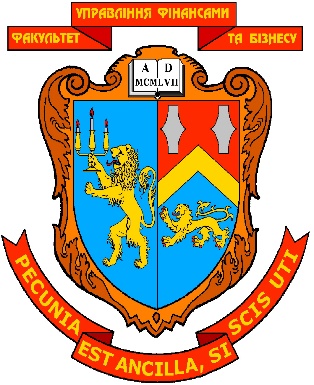 МІНІСТЕРСТВО ОСВІТИ І НАУКИ УКРАЇНИЛЬВІВСЬКИЙ НАЦІОНАЛЬНИЙ УНІВЕРСИТЕТ ІМЕНІ ІВАНА ФРАНКАФАКУЛЬТЕТ УПРАВЛІННЯ ФІНАНСАМИ ТА БІЗНЕСУЗАТВЕРДЖЕНОна засіданні кафедри  обліку, аналізу і контролюпротокол  № 11від “6 квітня” 2023 р.В.о. зав. кафедри _________  ____________________(підпис)          (прізвище, ім’я, по батькові)ЗАСОБИ ДІАГНОСТИКИ ЗНАНЬЗДОБУВАЧІВ ВИЩОЇ ОСВІТИ З НАВЧАЛЬНОЇДИСЦИПЛІНИ «АУДИТ»ДЛЯ АТЕСТАЦІЙНОГО КВАЛІФІКАЦІЙНОГО ЕКЗАМЕНУгалузь знань:07 Управління та адміністрування                          (шифр та найменування галузі знань)освітня програма:Облік, аналіз та фінансові розслідування                          (найменування спеціалізації)Укладач: Гончарук С.М., к.е.н., доцент         (ПІБ, посада, науковий ступінь, вчене звання)ЛЬВІВ 2023КАФЕдра ОБЛІКУ, аналізу і контролюМІНІСТЕРСТВО ОСВІТИ І НАУКИ УКРАЇНИЛЬВІВСЬКИЙ НАЦІОНАЛЬНИЙ УНІВЕРСИТЕТ ІМЕНІ ІВАНА ФРАНКАФАКУЛЬТЕТ УПРАВЛІННЯ ФІНАНСАМИ ТА БІЗНЕСУЗАТВЕРДЖЕНОна засіданні кафедри  обліку, аналізу і контролюпротокол  № 11від “6 квітня” 2023 р.В.о. зав. кафедри _________  ____________________(підпис)          (прізвище, ім’я, по батькові)ЗАСОБИ ДІАГНОСТИКИ ЗНАНЬЗДОБУВАЧІВ ВИЩОЇ ОСВІТИ З НАВЧАЛЬНОЇДИСЦИПЛІНИ «АУДИТ»ДЛЯ АТЕСТАЦІЙНОГО КВАЛІФІКАЦІЙНОГО ЕКЗАМЕНУгалузь знань:07 Управління та адміністрування                          (шифр та найменування галузі знань)освітня програма:Облік, аналіз та фінансові розслідування                          (найменування спеціалізації)Укладач: Гончарук С.М., к.е.н., доцент         (ПІБ, посада, науковий ступінь, вчене звання)ЛЬВІВ 2023